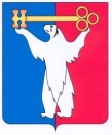 АДМИНИСТРАЦИЯ ГОРОДА НОРИЛЬСКАКРАСНОЯРСКОГО КРАЯПОСТАНОВЛЕНИЕ01.10.2018                                            г. Норильск                                                № 373О признании утратившими силу отдельных правовых актов Администрации города Норильска В целях приведения в соответствие с Федеральным законом от 29.12.2012 № 273-ФЗ «Об образовании в Российской Федерации»,ПОСТАНОВЛЯЮ:1. Признать утратившими силу:- постановление и.о. Главы города Норильска от 10.06.2005 № 1191 «Об утверждении Порядка использования денежных средств, полученных от родительской платы за содержание детей в муниципальных дошкольных образовательных учреждениях Управления общего и дошкольного образования Администрации города Норильска»;- постановление Главы Администрации города Норильска от 05.06.2008            № 1577 «О внесении изменений постановление и.о. Главы города Норильска от 10.06.2005 № 1191»;- постановление Администрации города Норильска от 22.02.2013 № 61 «О внесении изменений постановление и.о. Главы города Норильска от 10.06.2005 № 1191».2. Опубликовать настоящее постановление в газете «Заполярная правда» и разместить его на официальном сайте муниципального образования город Норильск.И.о. Главы города Норильска	                                                                  А.В. Малков